Temat: Moje ulubione książki.Data:4.05.2020r.„Książka” Anna Kamieńska – wysłuchanie wiersza rozmowa na temat treści utworu.Posłuchaj wiersza i odpowiedz na pytania:Czemu początkowo książka była smutna?Czy miała kolorowe obrazki? Dlaczego nagle zaczęła być ciekawa dla osoby mówiącej w wierszu?Co się zmieniło?KsiążkaCzemu książka stoi niema?Może o czym mówić nie ma?Jej literek czarne rządkismutne jak jesienne grządki.Czemu taka nudna, pusta,jakby jej zamknięto usta?Aż tu nagle, moja miła,niema książka przemówiła.I gadała i śpiewała,czego nie opowiadała!O przygodach, awanturach,ptakach, kwiatach, morzach, górach.Gdzie to wszystko w niej mieszkało?Jak to wszystko w niej drzemało?Chyba nie ma o co pytać:nauczyliśmy się czytać.Ulubiona książka”  – doskonalenie umiejętności wypowiadania się, poszerzanie słownika czynnego.Zastanów się, jaka jest Twoja ulubiona książka, kto jest jej głównym bohaterem i jaką historię w niej przedstawiono. Spróbuj opowiedzieć o niej rodzicowi.„ Szpital dla książek”- zabawa w reperowanie zniszczonych książek.Poproś rodzica o pomoc w sklejaniu zniszczonych książek.  „Będziemy robić papier” – Przygotuj  gazety, miskę z wodą, ilustracje przedstawiające powstawanie papieru czerpanego ( karty pracy sześciolatka) Następnie podrzyj kilka kartek papieru na drobne kawałki, wrzuć do miski z wodą i pozostaw do następnego dnia.„F jak flaga” – wprowadzenie litery F, f, doskonalenie umiejętności analizy i syntezy głoskowej słowa „flaga”, ćwiczenie sposobu kreślenia litery F, f. Spójrz na poniższą planszę. Powiedz, co przedstawia ilustracja. Wyklaskaj słowo flaga zgodnie z modelem sylabowym ( fla-ga). Powiedz, jaką głoskę słyszysz na początku słowa flaga. Przyjrzyj się literze F,f drukowanej i pisanej.Poproś rodzica aby napisał małą i wielką literę f na dużej kartce papieru. Popraw literę po śladzie kolorowymi kredkami lub wyklej ją plasteliną, sznurkiem, cekinami, kaszą, itp.Teraz możesz przejść do pracy w książce.Praca z książką:Sześciolatki: karta pracy 5a i b, 6 z „ Kropki, kreski…”Młodsze dzieci: karta pracy 8b i 9b, 6 z „ Kropki, kreski…”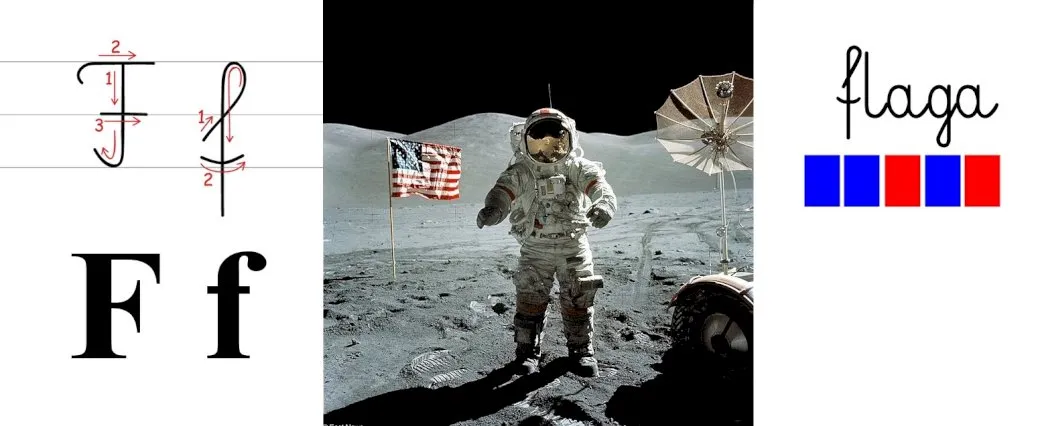 Zadania dla chętnych dzieci„Jak powstaje papier?” – Razem z mamą lub tatą obejrzyj planszę przedstawiającą proces powstawania papieru  krok po kroku. Następnie opowiedz rodzicowi, jak powstaje papier.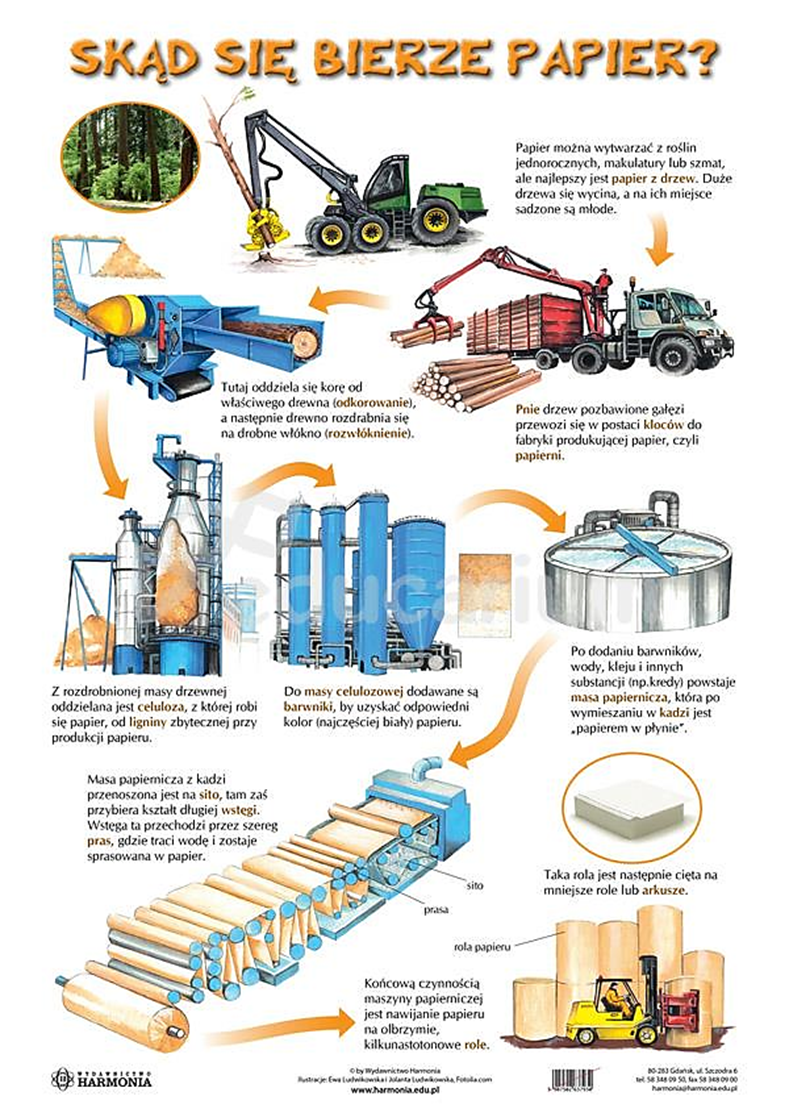 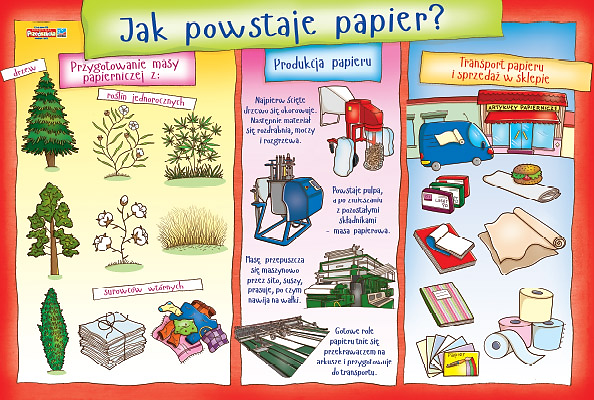 Nazwij przedmioty przedstawione na ilustracjach, określ pierwszą i ostatnią głoskę, podziel wyrazy na sylaby i na głoski. Wytnij obrazki, a następnie ułóż puzzle.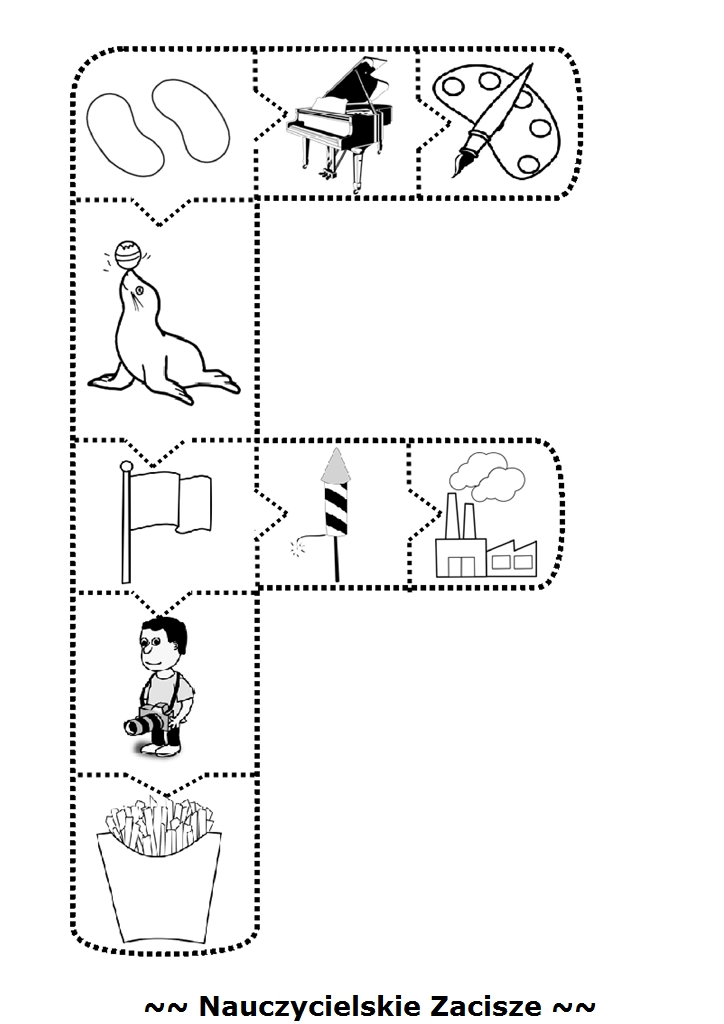 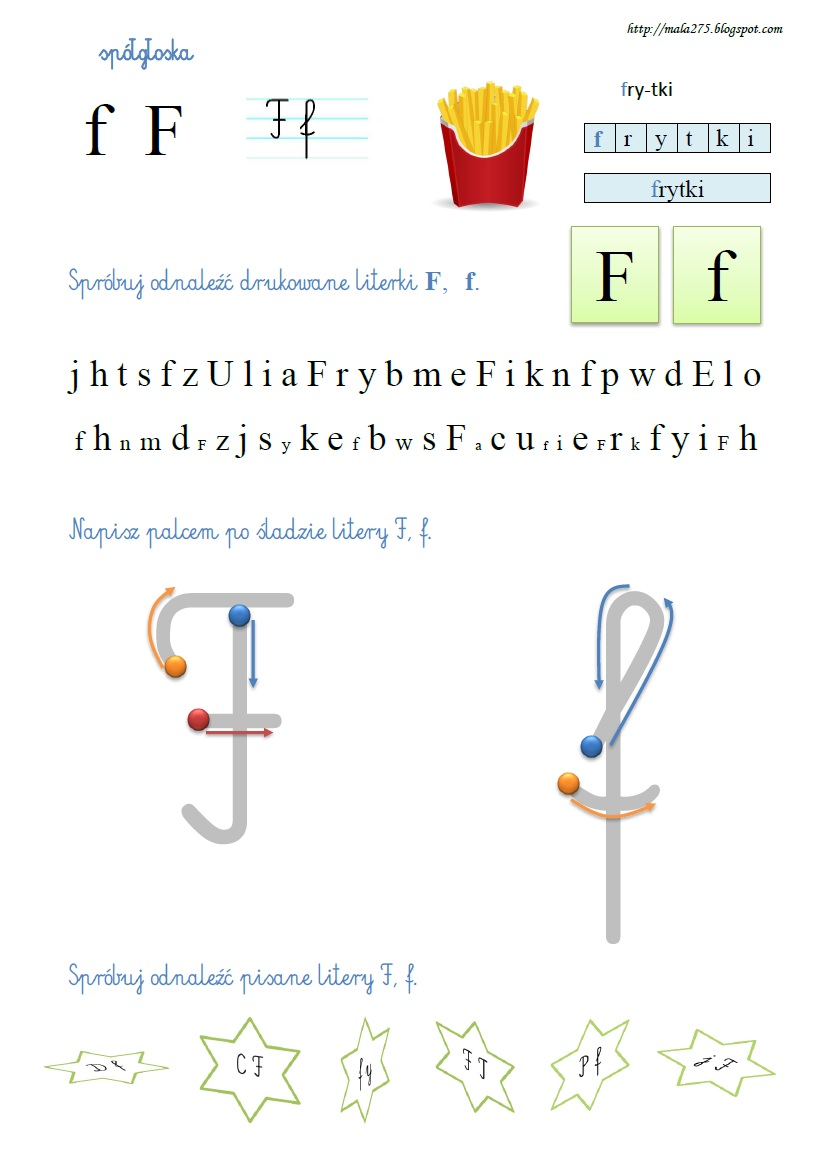 